Ray2Z Catering Menu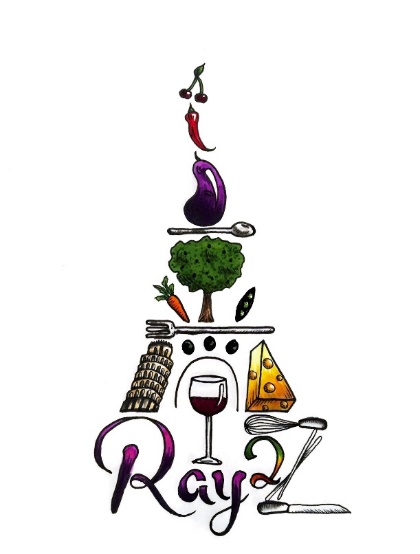 Small platters serve 5-10/Large serves 10-20Vegetable Platter $24/$50-seasonal fresh cut veggiesAdd House Ranch $5 or House Made Hummus $10Fruit Platter $30/$60-seasonal fresh cut fruit and berriesAdd Honey Yogurt Dip $5/$10Full Size Sandwiches (Sm- 5 each, Lg- 10 each)BLT $40/$85Thick cut applewood smoked bacon, crisp iceberg lettuce and roma tomatoes on ciabatta rolls with mayoTurkey Brie $60/$120Fresh cut turkey breast, sliced brie cheese, arugula and cranberry mayo on whole wheat breadCranberry Chicken Salad on Croissant $45/$90Oven roasted herb chicken breast tossed with red onion, celery, mayo, and cranberriesCaprese $35/$70 (vegetarian)Fresh mozzarella stacked with Roma tomatoes and fresh basil with balsamic glazeWrapsMediterranean $40/$80Spinach, kalamata olives, red onion, cucumber, feta cheese and hummusSouthwest $45/$85Romaine, tomatoes, red onion, black beans, corn, quinoa and red pepper hummusSalads Small platter feeds 4-6, Large feeds 8-12Strawberry $25/$50 – Spinach, strawberries, carrots, red onions, quinoa, feta cheese, almonds, cider vinaigretteMediterranean $30/$60- Spinach, kalamata olives, red onion, cucumber, chickpeas, oregano vinaigretteSouthwest $35/$70- Romaine, tomato, red onion, black beans, corn, quinoa, bell pepper, cilantro lime dressingAppetizers (Prices are per dozen)Tea SandwichesClassic Cucumber & Cream Cheese on White Bread $10Egg Salad on Wheat Bread $12Ham & Swiss on Rye Bread $15Turkey & Brie with Cranberry Mayo on Wheat Bread $25Small Bites(Prices are per dozen)Caprese Skewers $30Fresh tomatoes, basil and mozzarella drizzled with balsamic glazeGrilled Peach Crostini $35Sliced peaches, fresh mozzarella cheese and fresh basil on a crispy garlic crostini drizzled with balsamic glazeCrispy Polenta Cakes with Tomato Jam $30Creamy parmesan polenta topped with tomato jam and greensSweet Chili Shrimp Skewers $35Plump cooked shrimp glazed with our house made sweet chili sauceSweet Gorgonzola Polenta $25Polenta cakes topped with crumbled gorgonzola, candied walnuts and balsamic glazeAntipasto Kebab $30Cherry tomatoes, kalamata olives, artichoke hearts, fresh mozzarella cheese, salami and basil marinated in our house made Italian dressingProsciutto Wrapped Peaches $35Juicy fresh peaches wrapped in prosciuttoBruschetta $15Garlic rubbed crostini topped with tomatoes, garlic, basil and balsamic vinegarGoat Cheese Tapenade Crostini $18Crispy garlic crostini topped with whipped goat cheese and our house made tapenadeCuban Skewers $15Ham, Swiss cheese, whole grain mustard and cornichon picklesSpinach & Artichoke Stuffed Mushrooms $25Spinach, artichoke hearts and mozzarella cheese topped with crispy panko breadcrumbsWatermelon Feta Skewers $20Fresh cubed watermelon topped with feta crumbles and fresh mintBaked Cranberry Brie Bites $30Brie and cranberry jam baked in puff pastry cups